黄冈市检察机关2023年度招聘雇员制检察辅助人员职业技能测试考务手册二O二三年七月考试领导小组成员名单组  长：邹才发（市检察院） 刘明涛	副组长：王华（市检察院） 操惊雷  罗建文成  员：张勇  彭亚雄  考场办公室成员名单主   任：操惊雷  罗建文考务管理：张勇   系统管理：范秋生考生须知1. 考点地址：黄冈职业技术学院（黄冈市黄州区南湖桃园街109号），南一门进入考场。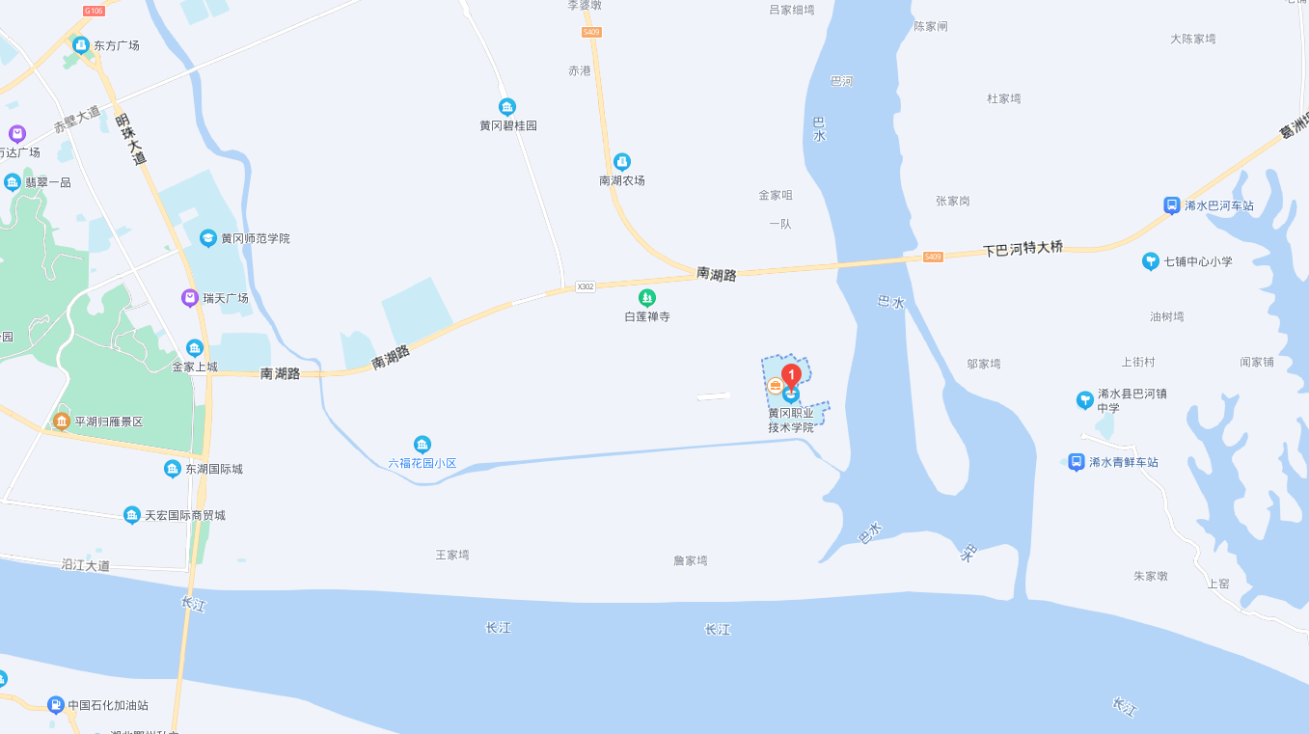 2. 乘车路线：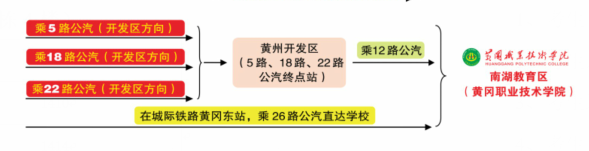 3. 自驾路线：    高德地图搜索“黄冈职业技术学院”，选“南一门”，根据导航到黄冈职业技术学院南门。百度地图搜索“黄冈职业技术学院”，选“南一门”，根据导航到黄冈职业技术学院南门。考试基本情况本次考试考生共163人次。上机考试3个机房：黄冈职业技术学院思贤阁1栋4楼1408EDA技术实训室（一考场）、1414计算机组装维护实训室（二考场），1410单片机实训室（备用考场）每个实训室各考2场次，具体见考试安排表，考场办公室设在1409嵌入式技术实训室。考试时间安排表监考人员名单：张曼君、谢浩、范秋生、袁方、张勇（7月28日8：30前到达考场办公室）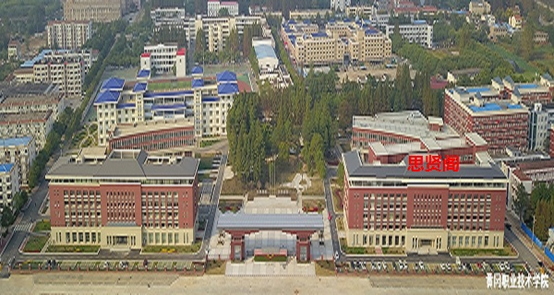 黄冈市检察机关2023年度招聘雇员制检察辅助人员职业技能测试考场安排表（南区思贤阁1栋4楼）候考室：思贤阁1栋1405、1406黄冈市检察机关2023年度招聘雇员制检察辅助人员职业技能测试考场规则1. 考生考前15分钟到达考场，服从工作人员安排进入考场。2. 考生入场后，应对号入座。3. 考生进入考场后，服从监考人员安排操作。4. 考生在考场内应保持安静，严格遵守考场纪律。5. 考试过程中，如出现死机或系统错误等，应立刻停止操作，举手与监考人员联系。6. 考生测试中途自行退出测试软件，成绩无效。7. 考生打字考试完成后，不得关闭成绩显示窗口，等监考人员登记考试成绩后，考生签字确认方可离开。8. 考生打字考试完成后，关闭成绩显示窗口，成绩无效。9. 考生离开考场后，不准在考场附近逗留和交谈。10. 考生应自觉服从监考人员管理，不得以任何理由妨碍监考人员正常工作，监考人员有权对考场内发生的问题按规定进行处理。黄冈市检察机关2023年度招聘雇员制检察辅助人员职业技能测试监考人员守则1. 监考是一项严肃的工作。监考人员是考场的执法者，是考试实施真实有效的鉴定人。监考人员应以高度责任感和熟练的业务技能做好考场的监督、检查工作，严格维护考场纪律、制止违规行为，确保考试公正、顺利地进行。2. 监考人员考前应参加培训，认真学习有关考试的政策、法规，熟悉监考业务。未经培训不得承担监考工作。3. 监考人员在履行监考职责时，严格遵守考试作息制度，不迟到、不早退，不擅离职守。4. 考生入场前检查、整理考场。5. 考生入场时，监考人员组织考生有秩序地进入考场。引导考生对号入座，如出现异常情况应迅速查明原因并按照规定进行处理。6. 考生入场后，监考人员应向考生宣读考场规则及注意事项。7. 监考人员应认真监督考生应试，制止考生违反考试纪律的行为，不得隐瞒袒护。对违规考生要按规定做好取证、告知、登记等手续。对扰乱考场秩序者向考场办公室报告并及时处理。8. 监考人员监考时既要严格执行纪律，又要耐心热情，避免因执行纪律而影响考场正常秩序。9. 监考人员不能擅自离开考场，不得做与监考无关的事情。如果遇到考试系统问题，联系系统管理人员进行处理。黄冈市检察机关2023年度招聘雇员制检察辅助人员职业技能测试考生操作指南系统环境：操作系统  windows7、windows10测试软件  ccit3000预装输入法：搜狗拼音输入法、搜狗五笔输入法考场安排黄冈市检察机关2023年度招聘雇员制检察辅助人员技能测试（一考场）黄冈市检察机关2023年度招聘雇员制检察辅助人员技能测试（二考场）黄冈市检察机关2023年度招聘雇员制检察辅助人员技能测试（一考场）黄冈市检察机关2023年度招聘雇员制检察辅助人员技能测试（二考场）考试日期考试时间考试地点7月28日9：00----9：40黄冈职业技术学院南区思贤阁1栋1408、1410、1414实训室7月28日9：50---10：30黄冈职业技术学院南区思贤阁1栋1408、1410、1414实训室一考场1408二考场1414备用考场1410序号时间操作步骤要求1第一场8：45-8：55第二场9:40-9:50入场按监考工作人员安排入场按座位号对号入座未经允许，不得随意使用计算机2第一场9:00-9:05第二场9:50-9:55进行ccit3000测试练习熟悉软件操作界面及操作方法，听从监考人员统一指令，选择“文章练习”，“随机练习”进入测试练习。3第一场9：05-9：10第二场9:55-10:00测试前准备结束练习，有键盘或其它问题举手，由监考人员处理。选择退回，退回主界面4第一场9：10第二场10:00第1次测试1.听从监考人员安排，点击测试，选择输入法，确认当前测试时间为5分钟。在监考人员指令下，点击“开始测试”，开始测试，测试完成后登记第一次测试成绩。2.测试结束，停止操作，不得关闭成绩显示窗口，否则成绩无效，等待监考人员登记考试成绩后，进行第二次测试。5第一场9：25第二场10:15第2次测试1.听从监考人员安排，点击测试，选择输入法，确认当前测试时间为5分钟。在监考人员指令下，点击“开始测试”，开始测试，测试完成后登记第一次测试成绩。2.测试结束，停止操作，不得关闭成绩显示窗口，否则成绩无效，等待监考人员登记考试成绩、考生签名确认后，按序离场。6第一场9：40第二场10:30考生离场签字确认后，按序离场。序号姓名准考证考场位置座位号考试时间1熊子溱242210304529思贤阁140819：00-9：402周端阳242210303928思贤阁140829：00-9：403陈秋照242210303408思贤阁140839：00-9：404程雨濛242210303614思贤阁140849：00-9：405万博242210304021思贤阁140859：00-9：406晏文242210304711思贤阁140869：00-9：407陈思242210303605思贤阁140879：00-9：408李腾242210304104思贤阁140889：00-9：409袁楚健242210304224思贤阁140899：00-9：4010胡焕242210303302思贤阁1408109：00-9：4011闵罡242210305009思贤阁1408119：00-9：4012邱浏源242210303112思贤阁1408129：00-9：4013赵磊242210304810思贤阁1408139：00-9：4014徐稳242210304112思贤阁1408149：00-9：4015金振宇242210303213思贤阁1408159：00-9：4016胡丹242210304426思贤阁1408169：00-9：4017张博242210305029思贤阁1408179：00-9：4018余兆丰242210303822思贤阁1408189：00-9：4019段炯242210304225思贤阁1408199：00-9：4020胡啸坤242210304926思贤阁1408209：00-9：4021王英242210303501思贤阁1408219：00-9：4022余意242210303202思贤阁1408229：00-9：4023汪雪雯242210304930思贤阁1408239：00-9：4024王逸郎242210304217思贤阁1408249：00-9：4025陈怡多242210303826思贤阁1408259：00-9：4026匡伟242210304403思贤阁1408269：00-9：4027胡灿242210304909思贤阁1408279：00-9：4028闻攀242210305030思贤阁1408289：00-9：4029张建242210303927思贤阁1408299：00-9：4030张志242210303821思贤阁1408309：00-9：4031刘琰242210305017思贤阁1408319：00-9：4032叶知洲242210304715思贤阁1408329：00-9：4033陈秀242210302917思贤阁1408339：00-9：4034倪珍珍242210304630思贤阁1408349：00-9：40序号姓名准考证考场位置座位号考试时间1陈海怡242210304924思贤阁141419：00-9：402陈康宁242210304001思贤阁141429：00-9：403谢熠铭242210302914思贤阁141439：00-9：404夏鑫242210304623思贤阁141449：00-9：405汪涛242210304027思贤阁141459：00-9：406易婉晴242210304223思贤阁141469：00-9：407孙畅242210304804思贤阁141479：00-9：408王剑豪242210304516思贤阁141489：00-9：409周琪242210302905思贤阁141499：00-9：4010杜健华242210305011思贤阁1414109：00-9：4011李倩242210304521思贤阁1414119：00-9：4012胡辰蕾242210304503思贤阁1414129：00-9：4013胡可242210303118思贤阁1414139：00-9：4014余航242210304411思贤阁1414149：00-9：4015夏雯琪242210303505思贤阁1414159：00-9：4016张智242210303907思贤阁1414169：00-9：4017宋盈莹242210303612思贤阁1414179：00-9：4018杨云华242210302913思贤阁1414189：00-9：4019杨庆242210303706思贤阁1414199：00-9：4020吴可欣242210303912思贤阁1414209：00-9：4021齐放242210304422思贤阁1414219：00-9：4022包星242210304111思贤阁1414229：00-9：4023邱力242210304726思贤阁1414239：00-9：4024丰桐君242210303529思贤阁1414249：00-9：4025马达242210305111思贤阁1414259：00-9：4026朱楠琴242210302901思贤阁1414269：00-9：4027何瑶242210304325思贤阁1414279：00-9：4028詹力行242210302909思贤阁1414289：00-9：4029冯新云242210303702思贤阁1414299：00-9：4030王敏学242210303602思贤阁1414309：00-9：4031罗昕242210304627思贤阁1414319：00-9：4032熊诗洁242210304412思贤阁1414329：00-9：4033钟莹242210304415思贤阁1414339：00-9：4034杨心怡242210303103思贤阁1414349：00-9：4035李登科242210304614思贤阁1414359：00-9：4036江海兵242210305112思贤阁1414369：00-9：4037韩放242210304525思贤阁1414379：00-9：4038李思扬242210304116思贤阁1414389：00-9：4039彭德邻242210304205思贤阁1414399：00-9：4040卢丰242210304122思贤阁1414409：00-9：4041曾庆242210303930思贤阁1414419：00-9：4042宋潮242210303308思贤阁1414429：00-9：4043李政242210303206思贤阁1414439：00-9：4044程谱松242210304806思贤阁1414449：00-9：4045周凡荟242210304722思贤阁1414459：00-9：4046明康林242210305102思贤阁1414469：00-9：4047黄琪242210303122思贤阁1414479：00-9：4048张豪242210302926思贤阁1414489：00-9：40序号姓名准考证考场位置座位号考试时间1梅瑶瑶242210303904思贤阁140819：50-10：302张莎莎242210304826思贤阁140829：50-10：303李莎242210303719思贤阁140839：50-10：304胡聪242210303410思贤阁140849：50-10：305王倩倩242210303110思贤阁140859：50-10：306王晓242210304520思贤阁140869：50-10：307陈雨菡242210304428思贤阁140879：50-10：308董红242210303011思贤阁140889：50-10：309刘俊242210303830思贤阁140899：50-10：3010干越242210304011思贤阁1408109：50-10：3011陈树宏242210303820思贤阁1408119：50-10：3012张晨242210303416思贤阁1408129：50-10：3013杨秀丽242210303725思贤阁1408139：50-10：3014王紫玲242210303610思贤阁1408149：50-10：3015胡熠242210303028思贤阁1408159：50-10：3016吴子毅242210303407思贤阁1408169：50-10：3017胡任贤242210304218思贤阁1408179：50-10：3018李鼎锋242210303829思贤阁1408189：50-10：3019杨晓阳242210305023思贤阁1408199：50-10：3020刘婷242210303606思贤阁1408209：50-10：3021邢思远242210303006思贤阁1408219：50-10：3022商莹242210303228思贤阁1408229：50-10：3023柳胜242210303430思贤阁1408239：50-10：3024胡万娣242210303603思贤阁1408249：50-10：3025高钰242210304025思贤阁1408259：50-10：3026陈森风242210303216思贤阁1408269：50-10：3027陈果242210303027思贤阁1408279：50-10：30序号姓名准考证考场位置座位号考试时间1何洋242210303328思贤阁141419：50-10：302王晶242210304229思贤阁141429：50-10：303闫成高242210304306思贤阁141439：50-10：304熊英242210305117思贤阁141449：50-10：305游海角242210303621思贤阁141459：50-10：306王志杰242210304320思贤阁141469：50-10：307程谦242210303024思贤阁141479：50-10：308彭硕242210303701思贤阁141489：50-10：309刘芸岑242210303008思贤阁141499：50-10：3010黄曼242210305104思贤阁1414109：50-10：3011周婷242210303330思贤阁1414119：50-10：3012叶馨242210303917思贤阁1414129：50-10：3013祖洁242210303324思贤阁1414139：50-10：3014陈航242210303711思贤阁1414149：50-10：3015施琪242210304417思贤阁1414159：50-10：3016尚启242210304816思贤阁1414169：50-10：3017李逸腾242210303618思贤阁1414179：50-10：3018张光242210303014思贤阁1414189：50-10：3019訚腾峰242210303305思贤阁1414199：50-10：3020赵益鑫242210304219思贤阁1414209：50-10：3021高俊杰242210304919思贤阁1414219：50-10：3022吴欣柯242210303322思贤阁1414229：50-10：3023李灵婕242210303729思贤阁1414239：50-10：3024江一帆242210305004思贤阁1414249：50-10：3025张喻钦242210304319思贤阁1414259：50-10：3026胡良意242210304424思贤阁1414269：50-10：3027裴浩君242210304612思贤阁1414279：50-10：3028韩俊242210303405思贤阁1414289：50-10：3029徐兰慧242210304322思贤阁1414299：50-10：3030朱婕242210303514思贤阁1414309：50-10：3031陈思锟242210304927思贤阁1414319：50-10：3032郑煜星242210305110思贤阁1414329：50-10：3033张傲242210304703思贤阁1414339：50-10：3034余鑫242210303626思贤阁1414349：50-10：3035彭媛媛242210303527思贤阁1414359：50-10：3036陈芊颖242210304309思贤阁1414369：50-10：3037余承进242210304407思贤阁1414379：50-10：3038雷静242210304921思贤阁1414389：50-10：3039魏君宜242210302910思贤阁1414399：50-10：3040张苗242210304029思贤阁1414409：50-10：3041高航242210303310思贤阁1414419：50-10：3042陈萌242210305015思贤阁1414429：50-10：3043翁丽兰242210304903思贤阁1414439：50-10：3044高蕾242210305022思贤阁1414449：50-10：3045吴雪飞242210303209思贤阁1414459：50-10：3046熊浩源242210302908思贤阁1414469：50-10：3047何泓政242210303507思贤阁1414479：50-10：3048田新林242210303401思贤阁1414489：50-10：3049何雨珈242210304017思贤阁1414499：50-10：3050游茜242210304517思贤阁1414509：50-10：3051王博242210303924思贤阁1414519：50-10：3052宋泽钊242210303825思贤阁1414529：50-10：3053田超242210304718思贤阁1414539：50-10：3054王颢霏242210304902思贤阁1414549：50-10：30